Honors BiologyChapter 6 Part 2 Study GuideDescribe how water has polarity.What are the two types of mixtures?  Describe each type.What are two characteristics of a pure substance?What is a pH scale?  Draw a pH scale and label acid, base and neutral.What are the three shapes of carbon compounds?What are the four major categories of macromolecules? State a function of each.What are the three types of carbohydrates?What is the difference between saturated, unsaturated and polyunsaturated fats?Draw a phospholipid and label its parts. (hydrophilic head, hydrophobic tails)What are the four parts that make up a protein?What are the building blocks of each of the four major macromolecule categories?Vocabulary Words:Polar moleculesMixtureHomogenous mixtureHeterogeneous mixtureSolventSolutePure substanceAcidsBasepHpH scalebufferorganic chemistrycarbonmacromoleculespolymersmonodipolysaccharidelipidtriglyceridesaturated fatunsaturated fatpolyunsaturated fatcarbohydratesproteinsnucleic acidshydrophilichydrophobic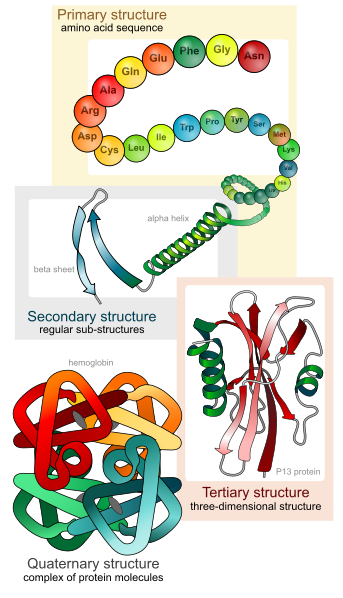 